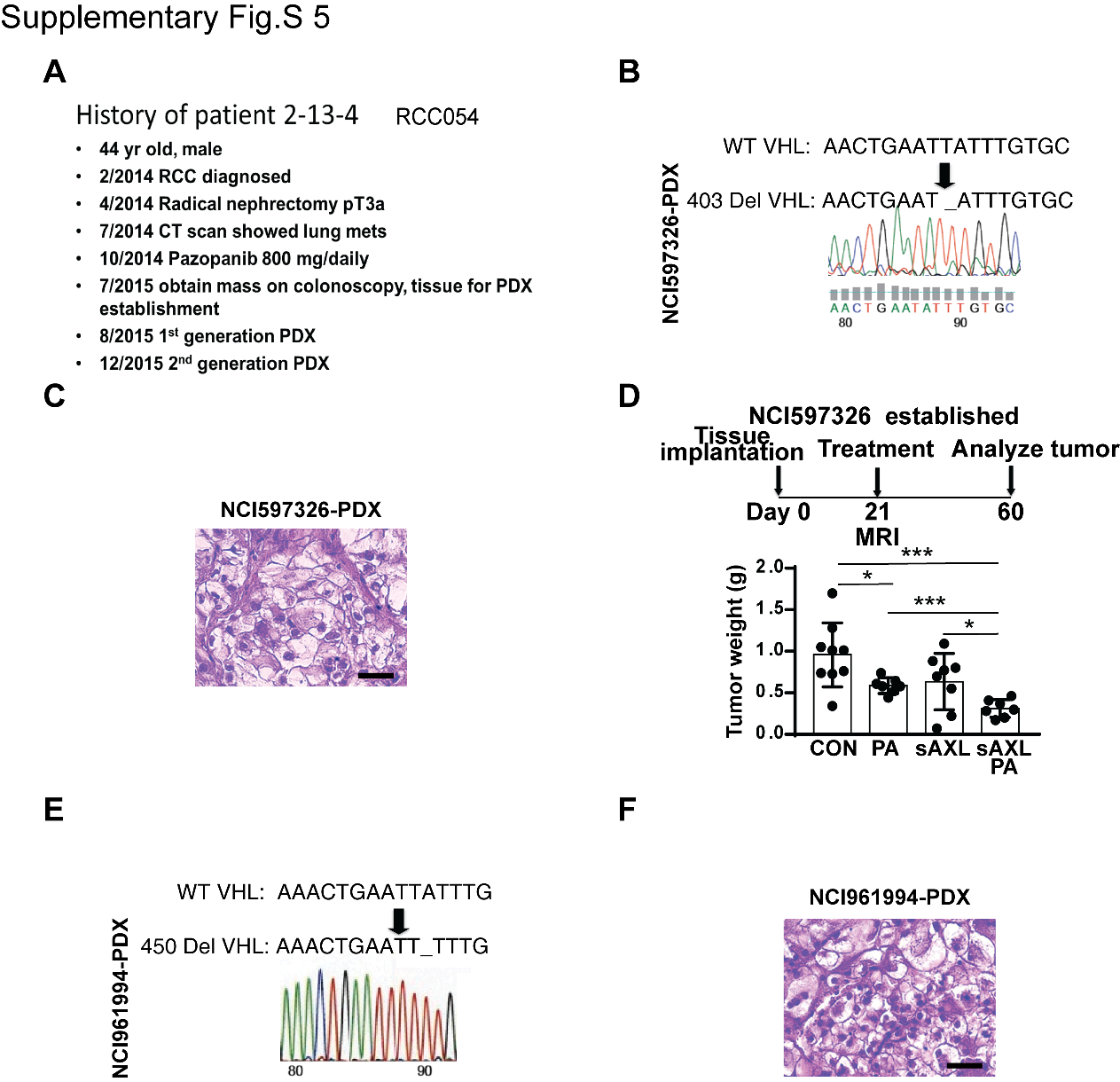 Supplementary Fig.S5. Kidney cancer ccRCC patient information and sAXL in sensitizing PDX tumor to TKI therapy. (A) Timeline diagnosis and therapy for patient RCC054. (B) Sequencing of VHL in NCI597326-PDX tumor showing a VHL deletion mutation at nucleotide 403. (C) H&E staining of NCI597326 tumor demonstrated that histological features of clear cell renal cell carcinoma. (D) Schematic description of sAXL and pazopanib (PA) for established NCI597326-PDX treatment scheduling (upper) and tumor weight (lower). Data represent the averages ± SD. *p < 0.05 and ***p < 0.001. (E) Sequencing of VHL in NCI961994-PDX tumor showing a VHL deletion mutation at nucleotide 403. (F) H&E staining of NCI961994 tumor demonstrated that histological features of clear cell renal cell carcinoma.